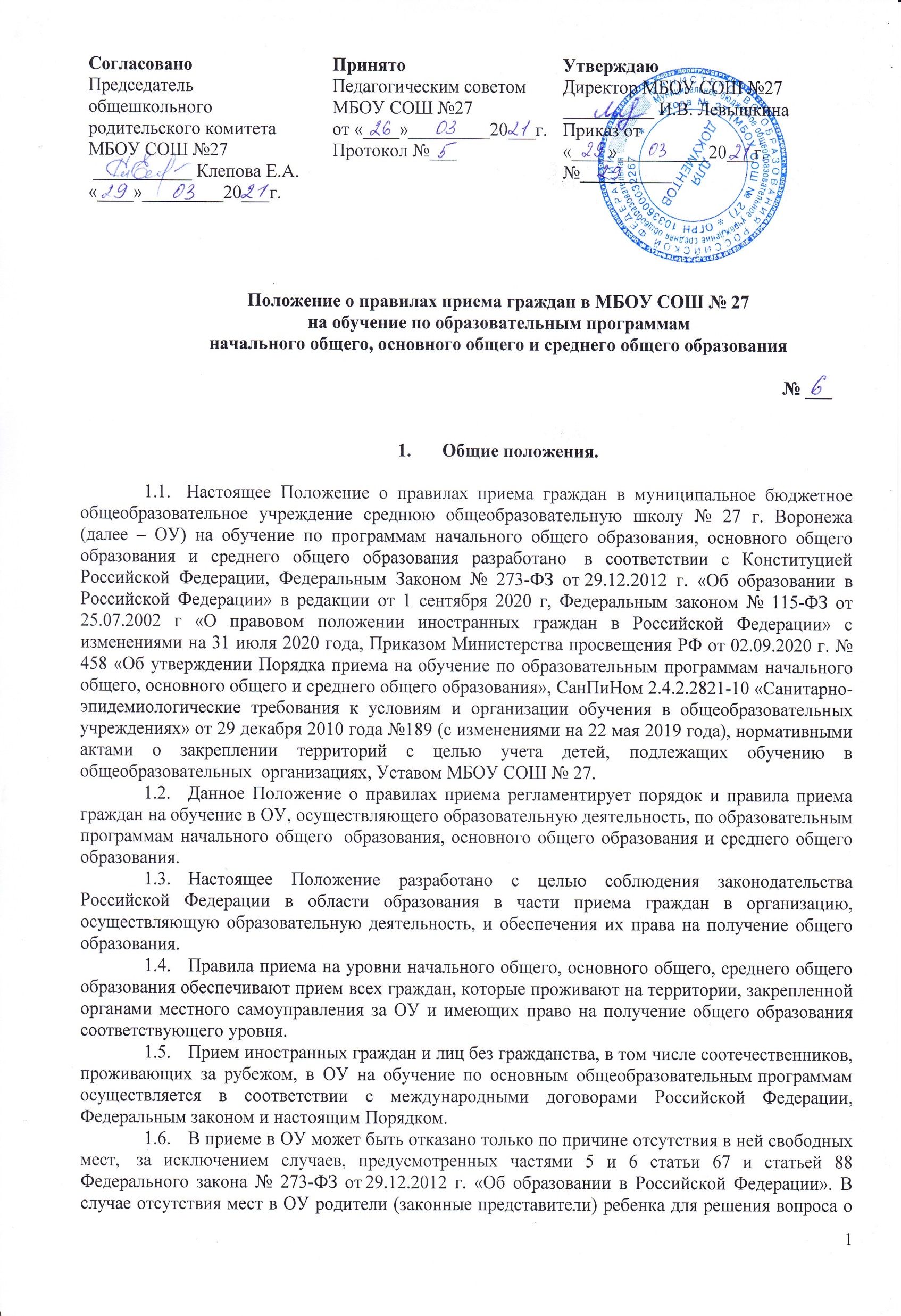 его устройстве в другую общеобразовательную организацию обращаются непосредственно в орган местного самоуправления, осуществляющий управление в сфере образования (Часть 4 статьи 67 Федерального закона от 29 декабря 2012 г. № 273-ФЗ «Об образовании в Российской Федерации»).Правила приёма в первый класс2.1 Получение начального общего образования в ОУ начинается по достижении детьми                            возраста шести лет и шести месяцев при отсутствии противопоказаний по состоянию здоровья, но не позже достижения ими возраста восьми лет. По заявлению родителей (законных представителей) детей учредитель вправе разрешить прием детей в ОУ на обучение по образовательным программам начального общего образования в более раннем или более позднем возрасте (Часть 1 статьи 67 Федерального закона от 29 декабря 2012 г. № 273-ФЗ «Об образовании в Российской Федерации» с дополнениями и изменениями на 01.09.2020 г.)Обучение детей, не достигших 6 лет 6 месяцев к началу учебного года, проводится с соблюдением всех гигиенических требований об организации обучения детей шестилетнего возраста.Все дети, достигшие школьного возраста, зачисляются в первый класс независимо от  уровня их подготовки.2.4. Прием на обучение в ОУ проводится на принципах равных условий приема для всех поступающих, за исключением лиц, которым в соответствии с Федеральным законом «Об образовании в Российской Федерации» предоставлены особые права (преимущества) при приеме на обучение (Часть 1 статьи 55 Федерального закона от 29 декабря 2012 г. № 273- ФЗ «Об образовании в Российской Федерации»).Прием на обучение по основным общеобразовательным программам за счет бюджетных ассигнований федерального бюджета, бюджетов субъектов Российской Федерации и местных бюджетов проводится на общедоступной основе.В	первый	класс	МБОУ СОШ № 27 принимаются граждане по достижении возраста шести лет и шести месяцев при отсутствии противопоказаний по состоянию здоровья, но не позже достижения ими возраста восьми лет.По заявлению родителей (законных представителей) детей учредитель образовательной организации вправе разрешить прием детей в ОУ на обучение по образовательным программам начального общего образования в более раннем или более позднем возрасте. Для получения разрешения о приеме в первый класс ребенка до достижения им возраста шести лет и шести месяцев или после достижения им возраста восьми лет родители (законные представители) ребенка обращаются в управление образования и молодежной политики администрации городского округа город Воронеж.Прием на обучение граждан, проживающих на территории, за которой закреплена школа, осуществляется на общедоступной основе в соответствии с распорядительным актом в управление образования и молодежной политики администрации городского округа город Воронеж о закреплении МБОУ СОШ № 27 за конкретной территорией городского округа город Воронеж. Для зачисления в ОУ, расположенное на закреплённой территории, родителям ребёнка необходимо представить документ, подтверждающий проживание ребёнка на закреплённой территории, такими документами могут являться:свидетельство о регистрации ребёнка по месту жительства;	свидетельство о регистрации ребёнка по месту пребывания;паспорт одного из родителей (законных представителей) ребёнка с отметкой о регистрации по месту жительства;справка о регистрации (равнозначно выписка из домовой книги) с данными о регистрации ребёнка и (или) его родителя (законного представителя) и (или) данными о правоустанавливающих документах на жилое помещение, выданных на имя ребёнка и (или) его родителя (законного представителя);Для подачи документов в первый класс на текущий учебный год устанавливаются следующие сроки:для детей, имеющих преимущественное право зачисления граждан на обучение в государственные образовательные организации и детей, проживающих на закрепленной территории, с 01 апреля текущего года по 30 июня текущего года;для детей, не проживающих на закрепленной территории, с 6 июля текущего года на                                                   свободные места.Преимущественное право зачисления по месту жительства на обучение в ОУ имеют следующие категории детей:дети сотрудника полиции;дети сотрудника полиции, погибшего (умершего) вследствие увечья или иного повреждения здоровья, полученных в связи с выполнением служебных обязанностей;дети сотрудника полиции, умершего вследствие заболевания, полученного в период прохождения службы в полиции;дети гражданина Российской Федерации, уволенного со службы в полиции вследствие увечья или иного повреждения здоровья, полученных в связи с выполнением служебных обязанностей и исключивших возможность дальнейшего прохождения службы в полиции;дети гражданина Российской Федерации, умершего в течение одного года после увольнения со службы в полиции вследствие увечья или иного повреждения здоровья, полученных в связи с выполнением служебных обязанностей, либо вследствие заболевания, полученного в период прохождения службы в полиции, исключивших возможность дальнейшего прохождения службы в полиции;дети, находящиеся (находившиеся) на иждивении сотрудника полиции, гражданина Российской Федерации, указанных в пунктах 1-5 части 6 статьи 46 Федерального Закона от 07.02.2011 № 3-ФЗ «О полиции»;дети сотрудника, имеющего специальные звания и проходящего службу в учреждениях и органах уголовно-исполнительной системы, федеральной противопожарной службе Государственной противопожарной службы и таможенных органах Российской Федерации (далее – сотрудник);дети сотрудника, погибшего (умершего) вследствие увечья или иного повреждения здоровья, полученных в связи с выполнением служебных обязанностей;дети сотрудника, умершего вследствие заболевания, полученного в период прохождения службы в учреждениях и органах уголовно-исполнительной системы, федеральной противопожарной службе Государственной противопожарной службы, и таможенных органах Российской Федерации;дети гражданина Российской Федерации, уволенного со службы в учреждениях и органах вследствие увечья или иного повреждения здоровья, полученных в связи с выполнением служебных обязанностей и исключивших возможность дальнейшего прохождения службы в учреждениях и органах уголовно-исполнительной системы, федеральной противопожарной службе Государственной противопожарной службы, и таможенных органах Российской Федерации;- дети гражданина Российской Федерации, умершего в течение одного года после увольнения со службы в учреждениях и органах уголовно-исполнительной системы, федеральной противопожарной службе Государственной противопожарной службы и таможенных органах Российской Федерации вследствие увечья или иного повреждения здоровья, полученных в связи с выполнением служебных обязанностей, либо вследствие заболевания, полученного в период прохождения службы в учреждениях и органах, исключивших возможность дальнейшего прохождения службы в учреждениях и органах;дети, находящиеся (находившиеся) на иждивении сотрудника, гражданина Российской Федерации, указанных в пунктах 1-5 части 14 статьи 3 Федерального Закона от 30.12.2012 № 283-ФЗ «О социальных гарантиях сотрудникам некоторых федеральных органов исполнительной власти и внесении изменений в отдельные законодательные акты Российской Федерации»;а также дети военнослужащих по месту жительства их семей;дети военнослужащих при изменении места военной службы, дети граждан, проходящих военную службу по контракту, а также при увольнении с военной службы по достижении ими предельного возраста пребывания на военной службе, состоянию здоровья или в связи с организационно-штатными мероприятиями, в образовательные организации, ближайшие к новому месту военной службы или месту жительства.Преимущественное право зачисления на обучение в ОУ также имеют:братья и сестры детей, обучающихся в ОУ;С целью проведения организованного приема в первые классы администрация ОУ: назначает должностных лиц, ответственных за прием документов родителей (законных представителей), в срок не позднее, чем за месяц до начала приема в первые классы;- формирует комиссию по организации приема в первый класс ОУ;размещает на информационном стенде в ОУ, на официальном сайте в информационно-телекоммуникационной сети «Интернет» в срок не позднее, чем за месяц до начала приема в первые классы, информацию о количестве мест в первых классах;размещает на информационном стенде в ОУ, на официальном сайте в информационно-телекоммуникационной сети «Интернет» не позднее 1 июля текущего года информацию о наличии свободных мест для приема детей, не проживающих на закрепленной территорииПриказ по ОУ о назначении должностных лиц, ответственных за прием документов родителей (законных представителей), о формировании комиссии по организации приема в первый класс размещается на информационном стенде ОУ.Прием заявлений в первый класс ОУ и документы для приема на обучение осуществляется одним из следующих способов:2.13.1. лично в МБОУ СОШ № 27;2.13.2. через операторов почтовой связи общего пользования заказным письмом с уведомлением о вручении;2.13.3. в электронной форме (документ на бумажном носителе, преобразованный в электронную форму путем сканирования или фотографирования с обеспечением машиночитаемого распознавания его реквизитов) посредством электронной почты МБОУ СОШ № 27;2.13.4. в электронном виде с использованием функционала (сервисов) региональных порталов государственных и муниципальных услуг, являющихся государственными информационным и системами субъектов Российской Федерации, созданные органами государственной власти субъектов Российской Федерации (при наличии).В заявлении о приеме на обучение родителем (законным представителем ребенка) или поступающим, реализующим право, предусмотренное пунктом 1 части 1 ст.34 Федерального закона от 29 декабря 2012 г. № 273-ФЗ «Об образовании в Российской Федерации» указываются следующие сведения:2.14.1. фамилия, имя, отчество (при наличии) ребенка или поступающего;2.14.2. дата рождения ребенка или поступающего;2.14.3. адрес места жительства и (или) адрес места пребывания ребенка или поступающего;2.14.4. фамилия, имя, отчество (при наличии) родителя(ей) (законного(ых) представителя(ей)) ребенка;2.14.5. адрес места жительства и (или) адрес места пребывания родителя(ей) (законного(ых) представителя(ей)) ребенка;2.14.6. адрес(а) электронной почты, номер(а) телефона(ов) (при наличии) родителя(ей) (законного(ых) представителя(ей)) ребенка;2.14.7. о наличии права внеочередного, первоочередного или преимущественного приема;2.14.8. о потребностях ребенка или поступающего в обучении по адаптированной образовательной программе и (или) создании специальных условий для организации обучения и воспитания обучающегося с ограниченными возможностями здоровья в соответствии с заключением психолого-медико-педагогической комиссии (при наличии) или инвалида (ребенка-инвалида) в соответствии с индивидуальной программой реабилитации;2.14.9. согласие родителя(ей) (законного(ых) представителя(ей)) ребенка на обучение по адаптированной образовательной программе (в случае необходимости обучения ребенка о адаптированной образовательной программе);2.14.10. согласие поступающего, достигшего возраста восемнадцати лет, на обучение по адаптированной образовательной программе (в случае необходимости обучения указанного поступающего по адаптированной образовательной программе);2.14.11. язык образования (в случае получения образования на родном языке из числа языков народов Российской Федерации или на иностранном языке);2.14.12. родной язык из числа языков народов Российской Федерации (в случае реализации права на изучение родного языка из числа языков народов Российской Федерации, в том числе русского языка как родного языка);2.14.13. государственный язык республики Российской Федерации ( в случае предоставления образовательной организацией возможности изучения государственного языка республики Российской Федерации);2.14.14. факт ознакомления родителя(ей) (законного(ых) представителя(ей)) ребенка или поступающего с Уставом школы, с лицензией на осуществление образовательной деятельности, со свидетельством о государственной аккредитации, с общеобразовательными программами и другими документами, регламентирующими организацию и осуществление образовательной деятельности, права и обязанности обучающихся;2.14.15. согласие родителя(ей) (законного(ых) представителя(ей)) ребенка или поступающего на обработку персональных данных.Для приема родитель(и) (законный(е) представитель(и)) ребенка или поступающий предоставляет следующие документы:2.15.1. копию документа, удостоверяющего личность поступающего;2.15.2. копию свидетельства о рождении ребенка или документа, подтверждающего родство заявителя;2.15.3. копию документа, подтверждающего установление опеки или попечительства (при необходимости);2.15.4. копию документа о регистрации ребенка или поступающего по месту жительства или по месту пребывания  на закрепленной территории или справку о приеме документов для регистрации по месту жительства (в случае приема на обучение ребенка или поступающего, проживающего на закрепленной территории или в случае использования права преимущественного приема на обучение по образовательным программам начального общего образования);2.15.5. справку с места работы родителя(ей) (законного(ых) представителя(ей)) ребенка (при наличии права внеочередного или первоочередного приема на обучение);2.15.6. копию заключения психолого-медико-педагогической комиссии (при наличии);2.15.7. разрешение о приеме в первый класс ОУ ребенка до достижения им возраста шести лет и шести месяцев или после достижения им возраста восьми лет (при необходимости);2.15.8. аттестат об основном общем образовании, выданный в установленном порядке (при приеме на обучение по образовательным программам среднего общего образования).Родители	(законные	представители)	детей,	являющихся	иностранными гражданами или лицами без гражданства, дополнительно предъявляют:- документ, подтверждающий родство заявителя (или законность представления прав ребенка);- документ, подтверждающий право заявителя на пребывание в Российской Федерации.Иностранные граждане и лица без гражданства все документы представляют на русском языке или вместе с заверенным в установленном порядке переводом на русский язык.Требование предоставления других документов в качестве основания для приема на обучение по основным общеобразовательным программам не допускается.Родитель(и) (законный(ые) представитель(и)) ребенка или поступающий имеют право по своему усмотрению дополнительно представлять другие документы.МБОУ СОШ № 27 осуществляет проверку достоверности сведений, указанных в заявлении о приеме на обучение, и соответствия действительности поданных электронных образов документов. При проведении указанной проверки МБОУ СОШ № 27 вправе обращаться к соответствующим государственным информационным системам, в государственные (муниципальные) органы и организации.ОУ обязано ознакомить родителей (законных представителей) несовершеннолетних граждан с Уставом, лицензией на осуществление образовательной деятельности, со свидетельством о государственной аккредитации, образовательными программами и другими документами, регламентирующими образовательную деятельность ОУ. Факт ознакомления с лицензией на осуществление образовательной деятельности, со свидетельством о государственной аккредитации, Уставом ОУ фиксируется в заявлении о приеме и заверяется личной подписью родителей (законных представителей) несовершеннолетних граждан.Должностное лицо, ответственное за прием документов, в случае необходимости копирует представленные документы, заверяет копии, после чего оригиналы документов возвращает родителю (законному представителю) несовершеннолетнего гражданина. Копии предъявляемых при приеме документов хранятся в ОУ в течение всего времени обучения гражданина.Приём на обучение во вторые – одиннадцатые классыПри приеме на обучение наличие гражданства Российской Федерации у ребенка, не достигшего возраста 14 лет, по выбору родителей (законных представителей) удостоверяется документом в соответствии с Указом Президента Российской Федерации от 13.04.2011 № 444 «О дополнительных мерах по обеспечению прав и защиты интересов несовершеннолетних граждан Российской Федерации».Прием иностранных граждан и лиц без гражданства на обучение за счет бюджетных ассигнований бюджета Воронежа осуществляется в соответствии с международными договорами Российской Федерации, Федеральным законом.Прием на обучение осуществляется по заявлению родителей (законных представителей) несовершеннолетних граждан при предъявлении оригинала документа, удостоверяющего личность родителя (законного представителя) несовершеннолетнего гражданина, либо оригинала документа, удостоверяющего личность иностранного гражданина и лица без гражданства в Российской Федерации в соответствии со статьей 10 Федерального закона от 25.07.2002 № 115-ФЗ «О правовом положении иностранных граждан в Российской Федерации». При получении заявления о приеме должностное лицо ОУ направляет родителям (законным представителям) приглашение для подачи документов. Направление заявителю приглашения в ОУ с указанием даты и времени приема документов осуществляется не позднее 30 дней со дня подачи заявления.ОУ обязано ознакомить совершеннолетних граждан или родителей (законных представителей) несовершеннолетних граждан с Уставом, лицензией на осуществление образовательной деятельности, со свидетельством о государственной аккредитации, образовательными программами и другими документами, регламентирующими образовательную деятельность ОУ.Факт ознакомления совершеннолетних граждан или родителей (законных представителей) несовершеннолетних граждан с лицензией на осуществление образовательной деятельности, со свидетельством о государственной аккредитации, Уставом ОУ фиксируется в заявлении о приеме и заверяется личной подписью родителей (законных представителей) несовершеннолетних граждан. Подписью совершеннолетних граждан или родителей (законных представителей) несовершеннолетних граждан фиксируется также согласие на обработку их персональных данных и персональных данных ребенка в порядке, установленном законодательством Российской Федерации.При приеме в ОУ для получения среднего общего образования представляется аттестат об основном общем образовании установленного образца. Требование предоставления других документов в качестве основания для приема на обучение в школе не допускается.Родители (законные представители) несовершеннолетних граждан имеют право по своему усмотрению представлять другие документы, в том числе медицинское заключение о состоянии здоровья гражданина.Документы, представленные родителями (законными представителями) несовершеннолетних граждан, регистрируются в журнале приема документов. После регистрации им выдается уведомление в получении документов, форма которого определена ОУ. Уведомление заверяется подписью должностного лица и печатью ОУ. В случае несоблюдения сроков предоставления документов или неявки заявителя принимается решение об отказе в зачислении в ОУ.Основаниями для отказа в приеме документов для зачисления в ОУ являются:обращение лица, не относящегося к категории заявителей;подача заявления в период, отличающийся от периода предоставления услуги,не предоставление в школу документов, необходимых для получения услуги;отсутствие свободных мест в школе;наличие в электронной системе заявления, содержащего идентичные данные ребёнка (идентичные фамилию, имя, отчество (при наличии), дату рождения и реквизиты свидетельства о рождении ребёнка);возрастные ограничения (при зачислении в первые классы): получение начального общего образования в образовательных организациях начинается по достижении детьми возраста шести лет и шести месяцев при отсутствии противопоказаний по состоянию здоровья, но не позже достижения ими возраста восьми лет.Критерии принятия решения о приеме в первый класс ОУ на следующий учебный год:при приеме детей, имеющих преимущественное право зачисления граждан на обучение в муниципальные образовательные организации – место жительства на территории, закрепленной для проведения первичного учета детей, место нахождения образовательной организации;- обучение в данной образовательной организации старшего брата или сестры;для детей, не проживающих на закрепленной территории – наличие свободных мест в ОУ; дата и время подачи заявления.Критерием принятия решения о приеме во вторые-одиннадцатые классы является наличие свободных мест в ОУ.Зачисление в ОУ оформляется приказом директора ОУ в течение 7 рабочих дней после приема документов.Приказы о зачислении в первый класс размещаются на информационном стенде ОУ в день их издания. Приказы о формировании первых классов издаются по мере комплектования классов.На каждого ребенка, зачисленного в ОУ, заводится личное дело, в котором хранятся все сданные документы.В случае отказа в приеме на обучение совершеннолетнему гражданину или родителю (законному представителю) несовершеннолетнего гражданина выдается уведомление, форма которого определена ОУ.Дети с ограниченными возможностями здоровья принимаются на обучение по адаптированной основной общеобразовательной программе с согласия их родителей (законных представителей) и на основании рекомендаций территориальной психолого-медико- педагогической комиссии.Прием заявлений родителей (законных представителей) и документов в первые классы, реализующие адаптированные основные общеобразовательные программы, осуществляется как в электронном виде, так и непосредственно в ОУ.При возникновении спорных вопросов при приеме на обучение, при определении образовательной программы и (или) выбора общеобразовательной организации совершеннолетние граждане или родители (законные представители) несовершеннолетних граждан имеют право обратиться в управление образования и молодежной политики администрации городского округа город Воронеж.ЗАЯВЛЕНИЕ О ПРИЕМЕ НА ОБУЧЕНИЕПрошу принять моего ребенка ______________________________________________________                                                                                  (ФИО ребенка полностью)_________________________________________________________________________________,___________________ года рождения, зарегистрированн(ого)ую по адресу:_________________________________________________________________________________,проживающ(его)ую по адресу: __________________________________________________________________________________________________, в ______________ класс МБОУ СОШ № 27.Данные родителей (законных представителей):Отец _____________________________________________________________________________                                                                                   (ФИО)__________________________________________________________________________________                                                                 (адрес места жительства)Контактный телефон _______________________Мать _____________________________________________________________________________                                                                                   (ФИО)__________________________________________________________________________________                                                                 (адрес места жительства)Контактный телефон _______________________Опекун (попечитель) __________________________________________________________________________________                                                                                   (ФИО)__________________________________________________________________________________                                                                 (адрес места жительства)Контактный телефон _______________________Право внеочередного, первоочередного, преимущественного (нужное подчеркнуть) приема в МБОУ СОШ № 27 имеется (отсутствует) (копии документов прилагаются) ____________________________________________________________________________________________________________________________________________________________________Уведомляю о потребности моего ребенка ______________________________________________                                                                                                          (ФИО ребенка)в обучении по адаптированной образовательной программе в соответствии с заключением психолого-медико-педагогической комиссии (прилагается).Даю согласие на обучение моего ребенка по адаптированной образовательной программе МБОУ СОШ № 27._____________                             ______________________   _________________________         Дата                                                                         Подпись                               Расшифровка подписиНа основании статьи 14 Федерального закона от 29.12.2012  №273-ФЗ «Об образовании в Российской Федерации» прошу организовать для моего ребенка _________________________________________________________________________________                                                                      (ФИО ребенка)обучение на ___________________________ языке и изучение родного ____________________языка и литературного чтения (литературы) на родном ____________________________ языке.С Уставом, лицензией на осуществление образовательной деятельности, свидетельством о государственной аккредитации, образовательными программами и локальными актами, регламентирующими организацию и осуществление образовательной деятельности, права и обязанности обучающихся МБОУ СОШ № 27, ознакомлен(а).Прошу включить в личное дело моего ребенка _________________________________________                                                                                                                                       (ФИО ребенка)следующие документы: ______________________________________________________________________________________________________________________________________________________________________________________________________________________________________________                             ______________________   _________________________         Дата                                                                         Подпись                               Расшифровка подписиОт заявителя приняты следующие документы:_____________                             ______________________   _________________________         Дата                                                                         Подпись                               Расшифровка подписиСОГЛАСИЕ на обработку персональных данных для обучающегося до 14 летЯ, ____________________________________________________________________ (ФИО), дата рождения__________________ паспорт: серия_________________ номер ________________, выданный__________________________________________________________________________
_______________________________________________________________________ (кем и когда), зарегистрированный(-ая) по адресу: __________________________________________________________________________________________________________________________________________________________________________________________________________________________________ (далее – «Представитель»)являясь законным представителем _____________________________________________________________________ (ФИО ребёнка), дата рождения _______________________________________________ (далее – «Обучающегося»)в сответствии с п.4 ст. 9 Федерального закона от 27.07.2006 № 152-ФЗ «О персональных данных» и в целях обеспечения наиболее полного исполнения образовательным учреждением своих обязанностей, обязательств и компетенций, определенных Федеральным законом «Об образовании в Российской Федерации» от 29.12.2012 №273-ФЗ принимаю решение о предоставлении моих персональных данных, персональных данных Обучающегося и даю согласие свободно, своей волей и в своем интересе оператору пероснальных данных – МБОУ СОШ № 27, расположенной по адресу: 394071, г. Воронеж, ул. 20-летия Октября, 38в, на автоматизированную, а также без использования средств автоматизации обработку персональных данных, а именно в соответствии с п.3 ч.1 ст.3 Федерального закона от 27.07.2006 № 152-ФЗ «О персональных данных»: сбор, запись, систематизация, накопление, хранение, уточнение (обновление, изменение), извлечение, использование, передача (распространение, предоставление, доступ в том числе путем размещения в сети Интернет на официальном сайте образовательной организации по адресу http://shkola27vrn.ucoz.ru/ в соответствии с Положенинем об обработке и защиет персональных данных), обезличивание, блокирование, удаление, уничтожение, на передачу уполномоченным Оператором лицам:ООО «Дневник.ру» 197046, Россия, г. Санкт-Петербург, Петроградская наб., 36 А, офис 309,310. Реквизиты: ИНН 7814431841 КПП 781301001 ОГРН 1097847050223следующих персональных данных Представителя:Тип законного представителя ФИО *Пол *Дата рождения *СНИЛС *ГражданствоДанные визы (для иностранных граждан)Реквизиты документа, удостоверяющего личность: * Тип документа, удостоверяющего личность; *Серия и номер; *Дата и место выдачи;Кем выдан.Документ, удостоверяющий положение законного представителя по отношению к ребёнкуНомер мобильного телефона. *Адрес электронной почты (email).следующих персональных данных Обучающегося:Общие сведения об обучающемся:ФИО; *Дата рождения; *Место рождения;Пол; *СНИЛС; *Гражданство;Данные визы (для иностранных граждан);Реквизиты документа, удостоверяющего личность: *Тип документа, удостоверяющего личность; *Серия и номер; *Дата и место выдачи;Кем выдан.Адрес регистрации по месту жительства; *Адрес регистрации по месту пребывания;Адрес фактического места жительства;Информация о трудной жизненной ситуации;Информация о здоровьеГруппа здоровья;Физкультурная группа;Инвалидность: Группа инвалидности; Срок действия группы инвалидности; Отдельные категории инвалидности.Наличие потребности в адаптированной программе обучения.Информация об образованииОрганизация образования субъекта Российской Федерации;Заявление о приеме;Зачисление: Дата зачисления; * Реквизиты распорядительного акта о зачислении; * Форма обучения. *Обучение:Перевод (зачисление) в учебные классы:Учебный год; *Учебный класс. *Текущая успеваемость: Предмет;Оценка;Дата выставления оценки.Годовая успеваемость:Предмет;Учебный год;Оценка (при наличии); Форма получения образования и форма обучения; * Смена.Портфолио: Участие в мероприятиях (олимпиадах, конкурсах, соревнованиях и т.д.):Название мероприятия;Статус мероприятия;Дата участия;Результаты участия;Присвоены разряды, звания. Прочие достижения;Результаты обучения по основным общеобразовательным программам: Государственная итоговая аттестация (ГИА) в форме основного государственного экзамена (ОГЭ): Предмет;Баллы. Государственная итоговая аттестация (ГИА) в форме государственного выпускного экзамена (ГВЭ):Предмет;Баллы. Реквизиты аттестата об образовании; Итоговая успеваемость:Предмет;Оценка.Результаты обучения по программе среднего общего образования:Государственная итоговая аттестация (ГИА) в форме единого государственного экзамена (ЕГЭ):Предмет;Баллы.Государственная итоговая аттестация (ГИА) в форме государственного выпускного экзамена (ГВЭ):Предмет;Баллы.Реквизиты аттестата об образовании;Итоговая успеваемость:Предмет;Оценка.Окончание (отчисление, выбытие) организации образования субъекта Российской Федерации: *Дата окончания (отчисления, выбытия); *Основание окончания (отчисления, выбытия); *Реквизиты документа об окончании (отчислении, выбытии). *Цели обработки:предоставления информации о контингенте обучающихся;предоставления оперативной информации об очередях на зачисление в организации образования и о степени их наполнения;прогнозирования необходимого количества мест в организациях;обеспечения учета обучающихся в организациях образования;обеспечения формирования полного набора данных об этапах обучения и достижениях обучающихся при их обучении в организациях образования, включая результаты дополнительного образования;предоставления информации о влиянии образовательного процесса на состояние здоровья обучающихся;повышения доступности для населения информации об организациях образования, и оказываемых ими образовательных услугах через государственные информационные порталы;организации возможности подачи заявлений о зачислении обучающихся в дошкольные образовательные организации и общеобразовательные организации в электронном виде.Я даю согласие на передачу:всего объема персональных данных, содержащихся в региональных информационных системах, реализующих следующие функции:ведение электронных журналов и дневников;ведение электронной очереди записи в образовательные организации;зачисление в образовательные организации, в том числе дополнительного образования;а также в прочих информационных системах организаций образования, муниципальных и государственных органов власти, для последующего направления содержащихся в них данных о контингенте обучающихся в региональный сегмент единой федеральной межведомственной системы учёта контингента обучающихся по основным образовательным программам и дополнительным общеобразовательным программам.Я даю согласие на размещение:фото и видеоматериалов моего ребенка, а также персональных данных и иной личной (персональной) информации на официальном сайте образовательной оранизации по адресу http://shkola27vrn.ucoz.ru/Я даю согласие:на работу с персональными данными и иной личной (персональной) информации, необходимой в целях организации:питания (заявление, паспортные данные заявителя, документы, подтверждающие родственные отношения, документы, подтверждающие льготный статус, документы по категориям: «учащимеся с ограниченными возможностями здоровья», «учащиеся с ограниченными возможностями здоровья, получающие образование на дому», «дети-инвалиды», «дети из малоимущих семей»);оздоровительного отдыха в пришкольном лагере (заявление, медицинские документы, документ о страховании жизни ребенка, договор об организации отдыха в каникулярное время в пришкольном лагере с дневным пребыванием детей).Персональные данные являются конфиденциальной информацией и не могут быть использованы МБОУ СОШ № 27 или любым лицом в личных целях.Я согласен (согласна), что МБОУ СОШ № 27 вправе включать обрабатываемые персональные данные моего ребенка в списки (реестры) и отчетные формы, предусмотренные нормативными документыми, регламентирующими предоставление отчетных данных.МБОУ СОШ № 27 принимает все необходимые меры для защиты предоставляемых данных от несанкционированного доступа, к таким мерам относятся: архивирование, использование антивирусных программ и шифровальных (криптографических) средств.Я ознакомлен(а) с документами Оператора, устанавливающими порядок обработки персональных данных, а также с моими правами и обязанностями в этой области.Настоящее согласие в отношении обработки указанных данных действует на весь период обучения Обучающегося в указанной образовательной организации до момента выпуска, исключения, перевода в другую образовательную организацию.Даю свое согласие на хранение указанных персональных данных в соответствующих архивах Оператора в течение срока, установленного законодательством РФ.Осведомлен(а) о праве отозвать свое согласие посредством составления соответствующего письменного документа, который может быть направлен мной в адрес образовательной организации по почте заказным письмом с уведомлением о вручении, либо вручен лично под расписку представителю образовательной организации.«___» ____________ 20___г.                           ____________________ / _____________________                                          		                                    Подпись                                  Расшифровка                                              СОГЛАСИЕ на обработку персональных данных для обучающегося от 14 летЯ,  несовершеннолетний(-яя) ___________________________________________________ (ФИО), дата рождения__________________ паспорт серия _________ номер __________________, выданный__________________________________________________________________________ (кем и когда), зарегистрированный(-ая) по адресу: ___________________________________________________________________________________(далее – «Обучающийся), действующий(-ая) с согласия законного представителя ________________________________________________(ФИО)  паспорт серия _______ номер_____________,выданный____________________________________________________________________________________(кем и когда), зарегистрированный по адресу:_____________________________________________________________________________(далее – «Представитель»)в сответствии с п.4 ст. 9 Федерального закона от 27.07.2006 № 152-ФЗ «О персональных данных» и в целях обеспечения наиболее полного исполнения образовательным учреждением своих обязанностей, обязательств и компетенций, определенных Федеральным законом «Об образовании в Российской Федерации» от 29.12.2012 №273-ФЗ принимаю решение о предоставлении моих персональных данных, персональных данных Обучающегося и даю согласие свободно, своей волей и в своем интересе оператору пероснальных данных – МБОУ СОШ № 27, расположенной по адресу: 394071, г. Воронеж, ул. 20-летия Октября, 38в, на автоматизированную, а также без использования средств автоматизации обработку персональных данных, а именно в соответствии с п.3 ч.1 ст.3 Федерального закона от 27.07.2006 № 152-ФЗ «О персональных данных»: сбор, запись, систематизация, накопление, хранение, уточнение (обновление, изменение), извлечение, использование, передача (распространение, предоставление, доступ в том числе путем размещения в сети Интернет на официальном сайте образовательной организации по адресу http://shkola27vrn.ucoz.ru/ в соответствии с Положенинем об обработке и защиет персональных данных), обезличивание, блокирование, удаление, уничтожение, на передачу уполномоченным Оператором лицам:ООО «Дневник.ру» 197046, Россия, г. Санкт-Петербург, Петроградская наб., 36 А, офис 309,310. Реквизиты: ИНН 7814431841 КПП 781301001 ОГРН 1097847050223следующих персональных данных Представителя:1. Тип законного представителя *ФИО *Пол *Дата рождения *СНИЛС *ГражданствоДанные визы (для иностранных граждан)Реквизиты документа, удостоверяющего личность: *Тип документа, удостоверяющего личность; *Серия и номер; *Дата и место выдачи;Кем выдан.Документ, удостоверяющий положение законного представителя по отношению к ребёнкуНомер мобильного телефона. *Адрес электронной почты (email).следующих персональных данных Обучающегося:Общие сведения об обучающемся:ФИО; *Дата рождения; *Место рождения;Пол; *СНИЛС; *Гражданство;Данные визы (для иностранных граждан);Реквизиты документа, удостоверяющего личность: *Тип документа, удостоверяющего личность; *Серия и номер; *Дата и место выдачи;Кем выдан.Адрес регистрации по месту жительства; *Адрес регистрации по месту пребывания;Адрес фактического места жительства;Информация о трудной жизненной ситуации;Информация о здоровьеГруппа здоровья;Физкультурная группа;Инвалидность: Группа инвалидности; Срок действия группы инвалидности; Отдельные категории инвалидности.Наличие потребности в адаптированной программе обучения.Информация об образованииОрганизация образования субъекта Российской Федерации;Заявление о приеме;Зачисление: Дата зачисления; * Реквизиты распорядительного акта о зачислении; * Форма обучения. *Обучение:Перевод (зачисление) в учебные классы:Учебный год; *Учебный класс. *Текущая успеваемость: Предмет;Оценка;Дата выставления оценки.Годовая успеваемость:Предмет;Учебный год;Оценка (при наличии); Форма получения образования и форма обучения; * Смена.Портфолио: Участие в мероприятиях (олимпиадах, конкурсах, соревнованиях и т.д.):Название мероприятия;Статус мероприятия;Дата участия;Результаты участия;Присвоены разряды, звания. Прочие достижения;Результаты обучения по основным общеобразовательным программам: Государственная итоговая аттестация (ГИА) в форме основного государственного экзамена (ОГЭ): Предмет;Баллы. Государственная итоговая аттестация (ГИА) в форме государственного выпускного экзамена (ГВЭ):Предмет;Баллы. Реквизиты аттестата об образовании; Итоговая успеваемость:Предмет;Оценка.Результаты обучения по программе среднего общего образования:Государственная итоговая аттестация (ГИА) в форме единого государственного экзамена (ЕГЭ):Предмет;Баллы.Государственная итоговая аттестация (ГИА) в форме государственного выпускного экзамена (ГВЭ):Предмет;Баллы.Реквизиты аттестата об образовании;Итоговая успеваемость:Предмет;Оценка.Окончание (отчисление, выбытие) организации образования субъекта Российской Федерации: *Дата окончания (отчисления, выбытия); *Основание окончания (отчисления, выбытия); *Реквизиты документа об окончании (отчислении, выбытии). *Цели обработки:предоставления информации о контингенте обучающихся;предоставления оперативной информации об очередях на зачисление в организации образования и о степени их наполнения;прогнозирования необходимого количества мест в организациях;обеспечения учета обучающихся в организациях образования;обеспечения формирования полного набора данных об этапах обучения и достижениях обучающихся при их обучении в организациях образования, включая результаты дополнительного образования;предоставления информации о влиянии образовательного процесса на состояние здоровья обучающихся;повышения доступности для населения информации об организациях образования, и оказываемых ими образовательных услугах через государственные информационные порталы;организации возможности подачи заявлений о зачислении обучающихся в дошкольные образовательные организации и общеобразовательные организации в электронном виде.Я даю согласие на передачу:всего объема персональных данных, содержащихся в региональных информационных системах, реализующих следующие функции:ведение электронных журналов и дневников;ведение электронной очереди записи в образовательные организации;зачисление в образовательные организации, в том числе дополнительного образования;а также в прочих информационных системах организаций образования, муниципальных и государственных органов власти, для последующего направления содержащихся в них данных о контингенте обучающихся в региональный сегмент единой федеральной межведомственной системы учёта контингента обучающихся по основным образовательным программам и дополнительным общеобразовательным программам.Я даю согласие на размещение:фото и видеоматериалов моего ребенка, а также персональных данных и иной личной (персональной) информации на официальном сайте образовательной оранизации по адресу http://shkola27vrn.ucoz.ru/Я даю согласие:на работу с персональными данными и иной личной (персональной) информации, необходимой в целях организации:питания (заявление, паспортные данные заявителя, документы, подтверждающие родственные отношения, документы, подтверждающие льготный статус, документы по категориям: «учащимеся с ограниченными возможностями здоровья», «учащиеся с ограниченными возможностями здоровья, получающие образование на дому», «дети-инвалиды», «дети из малоимущих семей»);оздоровительного отдыха в пришкольном лагере (заявление, медицинские документы, документ о страховании жизни ребенка, договор об организации отдыха в каникулярное время в пришкольном лагере с дневным пребыванием детей).Персональные данные являются конфиденциальной информацией и не могут быть использованы МБОУ СОШ № 27 или любым лицом в личных целях.Я согласен (согласна), что МБОУ СОШ № 27 вправе включать обрабатываемые персональные данные моего ребенка в списки (реестры) и отчетные формы, предусмотренные нормативными документыми, регламентирующими предоставление отчетных данных.МБОУ СОШ № 27 принимает все необходимые меры для защиты предоставляемых данных от несанкционированного доступа, к таким мерам относятся: архивирование, использование антивирусных программ и шифровальных (криптографических) средств.Я ознакомлен(а) с документами Оператора, устанавливающими порядок обработки персональных данных, а также с моими правами и обязанностями в этой области.Настоящее согласие в отношении обработки указанных данных действует на весь период обучения Обучающегося в указанной образовательной организации до момента выпуска, исключения, перевода в другую образовательную организацию.Даю свое согласие на хранение указанных персональных данных в соответствующих архивах Оператора в течение срока, установленного законодательством РФ.Осведомлен(а) о праве отозвать свое согласие посредством составления соответствующего письменного документа, который может быть направлен мной в адрес образовательной организации по почте заказным письмом с уведомлением о вручении, либо вручен лично под расписку представителю образовательной организации.«___» ____________ 20___г.                           ____________________ / _____________________                                          		                                    Подпись                                  Расшифровка                                              СОГЛАСИЕ на обработку персональных данных для родителя (законного представителя) несовершеннолетнего обучающегося после 14 летЯ, ____________________________________________________________________ (ФИО), дата рождения__________________ паспорт: серия_________________ номер ________________, выданный__________________________________________________________________________
_______________________________________________________________________ (кем и когда), зарегистрированный(-ая) по адресу: __________________________________________________________________________________________________________________________________________________________________________________________________________________________________ (далее – «Представитель»)являясь законным представителем _____________________________________________________________________ (ФИО ребёнка), дата рождения _______________________________________________ (далее – «Обучающегося»)в сответствии с п.4 ст. 9 Федерального закона от 27.07.2006 № 152-ФЗ «О персональных данных» и в целях обеспечения наиболее полного исполнения образовательным учреждением своих обязанностей, обязательств и компетенций, определенных Федеральным законом «Об образовании в Российской Федерации» от 29.12.2012 №273-ФЗ принимаю решение о предоставлении моих персональных данных, персональных данных Обучающегося и даю согласие свободно, своей волей и в своем интересе оператору пероснальных данных – МБОУ СОШ № 27, расположенной по адресу: 394071, г. Воронеж, ул. 20-летия Октября, 38в, на автоматизированную, а также без использования средств автоматизации обработку персональных данных, а именно в соответствии с п.3 ч.1 ст.3 Федерального закона от 27.07.2006 № 152-ФЗ «О персональных данных»: сбор, запись, систематизация, накопление, хранение, уточнение (обновление, изменение), извлечение, использование, передача (распространение, предоставление, доступ в том числе путем размещения в сети Интернет на официальном сайте образовательной организации по адресу http://shkola27vrn.ucoz.ru/ в соответствии с Положенинем об обработке и защиет персональных данных), обезличивание, блокирование, удаление, уничтожение, на передачу уполномоченным Оператором лицам:ООО «Дневник.ру» 197046, Россия, г. Санкт-Петербург, Петроградская наб., 36 А, офис 309,310. Реквизиты: ИНН 7814431841 КПП 781301001 ОГРН 1097847050223следующих персональных данных Представителя:1.Тип законного представителя *ФИО *Пол *Дата рождения *СНИЛС *ГражданствоДанные визы (для иностранных граждан)Реквизиты документа, удостоверяющего личность: *Тип документа, удостоверяющего личность; *Серия и номер; *Дата и место выдачи;Кем выдан.Документ, удостоверяющий положение законного представителя по отношению к ребёнкуНомер мобильного телефона. *Адрес электронной почты (email).следующих персональных данных Обучающегося:Общие сведения об обучающемся:ФИО; *Дата рождения; *Место рождения;Пол; *СНИЛС; *Гражданство;Данные визы (для иностранных граждан);Реквизиты документа, удостоверяющего личность: *Тип документа, удостоверяющего личность; *Серия и номер; *Дата и место выдачи;Кем выдан.Адрес регистрации по месту жительства; *Адрес регистрации по месту пребывания;Адрес фактического места жительства;Информация о трудной жизненной ситуации;Информация о здоровьеГруппа здоровья;Физкультурная группа;Инвалидность: Группа инвалидности; Срок действия группы инвалидности; Отдельные категории инвалидности.Наличие потребности в адаптированной программе обучения.Информация об образованииОрганизация образования субъекта Российской Федерации;Заявление о приеме;Зачисление: Дата зачисления; * Реквизиты распорядительного акта о зачислении; * Форма обучения. *Обучение:Перевод (зачисление) в учебные классы:Учебный год; *Учебный класс. *Текущая успеваемость: Предмет;Оценка;Дата выставления оценки.Годовая успеваемость:Предмет;Учебный год;Оценка (при наличии); Форма получения образования и форма обучения; * Смена.Портфолио: Участие в мероприятиях (олимпиадах, конкурсах, соревнованиях и т.д.):Название мероприятия;Статус мероприятия;Дата участия;Результаты участия;Присвоены разряды, звания. Прочие достижения;Результаты обучения по основным общеобразовательным программам: Государственная итоговая аттестация (ГИА) в форме основного государственного экзамена (ОГЭ): Предмет;Баллы. Государственная итоговая аттестация (ГИА) в форме государственного выпускного экзамена (ГВЭ):Предмет;Баллы. Реквизиты аттестата об образовании; Итоговая успеваемость:Предмет;Оценка.Результаты обучения по программе среднего общего образования:Государственная итоговая аттестация (ГИА) в форме единого государственного экзамена (ЕГЭ):Предмет;Баллы.Государственная итоговая аттестация (ГИА) в форме государственного выпускного экзамена (ГВЭ):Предмет;Баллы.Реквизиты аттестата об образовании;Итоговая успеваемость:Предмет;Оценка.Окончание (отчисление, выбытие) организации образования субъекта Российской Федерации: *Дата окончания (отчисления, выбытия); *Основание окончания (отчисления, выбытия); *Реквизиты документа об окончании (отчислении, выбытии). *Цели обработки:предоставления информации о контингенте обучающихся;предоставления оперативной информации об очередях на зачисление в организации образования и о степени их наполнения;прогнозирования необходимого количества мест в организациях;обеспечения учета обучающихся в организациях образования;обеспечения формирования полного набора данных об этапах обучения и достижениях обучающихся при их обучении в организациях образования, включая результаты дополнительного образования;предоставления информации о влиянии образовательного процесса на состояние здоровья обучающихся;повышения доступности для населения информации об организациях образования, и оказываемых ими образовательных услугах через государственные информационные порталы;организации возможности подачи заявлений о зачислении обучающихся в дошкольные образовательные организации и общеобразовательные организации в электронном виде.Я даю согласие на передачу:всего объема персональных данных, содержащихся в региональных информационных системах, реализующих следующие функции:ведение электронных журналов и дневников;ведение электронной очереди записи в образовательные организации;зачисление в образовательные организации, в том числе дополнительного образования;а также в прочих информационных системах организаций образования, муниципальных и государственных органов власти, для последующего направления содержащихся в них данных о контингенте обучающихся в региональный сегмент единой федеральной межведомственной системы учёта контингента обучающихся по основным образовательным программам и дополнительным общеобразовательным программам.Я даю согласие на размещение:фото и видеоматериалов моего ребенка, а также персональных данных и иной личной (персональной) информации на официальном сайте образовательной оранизации по адресу http://shkola27vrn.ucoz.ru/.Я даю согласие:на работу с персональными данными и иной личной (персональной) информации, необходимой в целях организации:питания (заявление, паспортные данные заявителя, документы, подтверждающие родственные отношения, документы, подтверждающие льготный статус, документы по категориям: «учащимеся с ограниченными возможностями здоровья», «учащиеся с ограниченными возможностями здоровья, получающие образование на дому», «дети-инвалиды», «дети из малоимущих семей»);оздоровительного отдыха в пришкольном лагере (заявление, медицинские документы, документ о страховании жизни ребенка, договор об организации отдыха в каникулярное время в пришкольном лагере с дневным пребыванием детей).Персональные данные являются конфиденциальной информацией и не могут быть использованы МБОУ СОШ № 27 или любым лицом в личных целях.Я согласен (согласна), что МБОУ СОШ № 27 вправе включать обрабатываемые персональные данные моего ребенка в списки (реестры) и отчетные формы, предусмотренные нормативными документыми, регламентирующими предоставление отчетных данных.МБОУ СОШ № 27 принимает все необходимые меры для защиты предоставляемых данных от несанкционированного доступа, к таким мерам относятся: архивирование, использование антивирусных программ и шифровальных (криптографических) средств.Я ознакомлен(а) с документами Оператора, устанавливающими порядок обработки персональных данных, а также с моими правами и обязанностями в этой области.Настоящее согласие в отношении обработки указанных данных действует на весь период обучения Обучающегося в указанной образовательной организации до момента выпуска, исключения, перевода в другую образовательную организацию.Даю свое согласие на хранение указанных персональных данных в соответствующих архивах Оператора в течение срока, установленного законодательством РФ.Осведомлен(а) о праве отозвать свое согласие посредством составления соответствующего письменного документа, который может быть направлен мной в адрес образовательной организации по почте заказным письмом с уведомлением о вручении, либо вручен лично под расписку представителю образовательной организации.«___» ____________ 20___г.                           ____________________ / _____________________                                          		                                    Подпись                                  Расшифровка                                              Приложение 1к Положению о правилах приемаДиректору МБОУ СОШ № 27Левышкиной Ирине Васильенеродителя (законного представителя)___________________________________________                                        (Ф.И.О.)Место жительства:Город (село) ________________________________улица ______________________________________дом ____ корп. _____ кв. ________Место регистрации:Город (село) _________________________________улица _______________________________________дом ____ корп. _____ кв. ________телефон (дом., раб., сот.) _______________________адрес электронной почты ______________________№ п/пОтметка да/нетНаименование документа1Копия документа, удостоверяющего поступающего2Копия свидетельства о рождении ребенка тили документа, подтверждающего родство заявителя3Копия документа, подтверждающего установление опеки или попечительства (при необходимости)4Копия документа о регистрации ребенка или поступающего по месту жительства или по месту пребывания на закрепленной территории или справку о приеме документов для оформления регистрации по месту жительства (в случае приема на обучение ребенка или поступающего, проживающего на закрепленной территории, или в случае использования права преимущественного приема на обучение)5Справка с места работы родителя(ей) (законного(ых) представителя(ей)) ребенка (при наличии права внеочередного или первоочередного приема на обучение)6Копия заключения психолого-медико-педагогической комиссии (при наличии)7Аттестат об основном общем образовании, выданный в установленном порядке (при приеме на обучение по образовательным программам среднего общего образования)Приложение 2к Положению о правилах приемаПриложение 2к Положению о правилах приемаПриложение 2к Положению о правилах приема